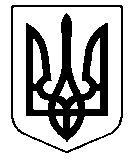 ВИКОНАВЧИЙ ОРГАН КИЇВСЬКОЇ МІСЬКОЇ РАДИ(КИЇВСЬКА МІСЬКА ДЕРЖАВНА АДМІНІСТРАЦІЯ)ДЕПАРТАМЕНТ ІНФОРМАЦІЙНО-КОМУНІКАЦІЙНИХ ТЕХНОЛОГІЙ вул. Хрещатик, 36, м. Київ, 01044, тел. (044) 366 86 72, e-mail: dep-ikt@kmda.gov.uaКонтактний центр міста Києва (044) 15 51, код ЄДРПОУ 40918711Департамент інформаційно-комунікаційних технологій виконавчого органу Київської міської ради (Київської міської державної адміністрації) (далі – Департамент) опрацював лист постійної комісії Київської міської ради з питань освіти, науки, сім’ї, молоді та спорту від 04.02.2019 № 08/285-18 щодо розгляду витягу з протоколу засідання постійної комісії Київської міської ради з питань освіти, науки, сім’ї, молоді та спорту № 01/80 від 24.01.2019 (далі – Протокол) та інформує.На сьогодні, відповідно до витягу з протоколу засідання №1/157, на виконання доручення постійної комісії Київської міської ради з питань бюджету та соціально-економічного розвитку, Департамент спільно з Департаментом освіти і науки виконавчого органу Київської міської ради (Київської міської державної адміністрації), управлінням з питань взаємодії з правоохоронними органами по забезпеченню правопорядку та муніципальної безпеки апарату виконавчого органу Київської міської ради (Київської міської державної адміністрації) та Департаментом фінансів виконавчого органу Київської міської ради (Київської міської державної адміністрації), опрацьовують аналогічне питання щодо забезпечення загальноосвітніх, дошкільних закладів освіти фізичною охороною та відеоспостереженням за рахунок міського бюджету.Враховуючи викладене, для проведення розрахунку вартості встановлення засобів відеофіксації (систем відеоспостереження) в закладах освіти міста Києва необхідно отримати вихідні дані щодо кількісних показників по кожному закладу освіти з урахування будівельних та інших особливостей влаштування територій, з метою вирахування потреби, складення орієнтовного переліку обладнання, його вартості та обсягу робіт для подальшого погодження. Слід відзначити, що на виконання протоколу доручень № 005-38, напрацьованих під час наради щодо перевірки роботи систем відеоспостереження та дотримання заходів безпеки в закладах освіти міста Києва від 14.11.2018 (далі – протокол доручень № 005-38), Департамент зібрав актуальну інформацію від районних в місті Києві державних адміністрацій щодо кількості встановлених засобів відеофіксації в закладах освіти міста Києва.Так, в 986 закладах освіти міста Києва на сьогодні встановлено 
2577 засобів відеофіксації, з яких викрадено 219. Крім цього, встановлено 
905 локальних робочих місць (відео реєстратор та монітор), які дозволяють контролювати периметр закладів освіти безпосередньо співробітниками цих закладів в режимі реального часу, швидко реагувати на події та отримувати доступ до відеоданих, вести архів записів, незалежно від якості каналу передачі даних.Своєю чергою, на виконання пункту 4 протоколу доручень № 005-38 у результаті проведеного обстеження технічного стану засобів відеофіксації в закладах освіти міста Києва виявлено ряд проблемних питань. У зв’язку з цим, з метою усунення виявлених недоліків на сьогодні триває процедура закріплення на праві господарського відання (передачі на баланс) за комунальним підприємством «Інформатика» виконавчого органу Київської міської ради (Київської міської державної адміністрації) (далі – КП «Інформатика»), яке визначене адміністратором комплексної системи відеоспостереження міста Києва (далі – Система), систем відеоспостереження (засобів відеофіксації), локальних робочих місць (відео реєстраторів, моніторів), розташованих в закладах освіти всіх районів міста Києва відповідно до вимог наказу Департаменту комунальної власності м. Києва виконавчого органу Київської міської ради (Київської міської державної адміністрації) від 14.01.2019 № 24 «Про затвердження переліків документів, які надаються для прийняття до комунальної власності територіальної громади міста Києва та закріплення об’єктів». Також, відповідно до пункту 1 рішенням Київської міської ради від 20.12.2018 № 532/6583 «Про деякі заходи щодо охорони та збереження майна комунальної власності територіальної громади міста Києва» заклади дошкільної, загальної середньої, позашкільної, професійно-технічної освіти визначені як об'єкти, які потребують здійснення пріоритетних заходів з їх охорони та збереження. Комунальне підприємство виконавчого органу Київської міської ради (Київської міської державної адміністрації) «Муніципальна охорона» визначено виконавцем зазначених заходів з охорони об’єктів комунальної власності відповідно до технічного завдання та проекту договору, типової документації з технічними вимогами для замовників охорони об'єктів комунальної власності для проведення процедур публічних закупівель, визначених чинним законодавством України, що розробляються апаратом виконавчого органу Київської міської ради (Київської міської державної адміністрації).Додатково інформуємо, що попередньо на виконання пункту 10 реалізації протокольних рішень, напрацьованих під час засідання робочої групи з реалізації проекту «Карта киянина» від 08.02.2018 (доручення від 15.02.2018         № 6005), стосовно надання пропозиції щодо запровадження інформаційно-телекомунікаційної системи «Карта киянина» в навчальних закладах міста Києва та доручення першого заступника голови Київської міської державної адміністрації М. Поворозника від 21.03.2018 № 6005/17, Департамент опрацював питання щодо визначення орієнтовних розрахунків із встановлення обладнання для забезпечення всіх загальноосвітніх навчальних закладів комунальної форми власності (429 закладів освіти) системами контролю доступу та підключення до міської комунікаційної (сервісної) мережі. Відповідно до проведених розрахунків загальна вартість реалізації зазначеного складає 135 258 543 грн, з яких:забезпечення загальноосвітніх навчальних закладів комунальної форми власності системами контролю доступу - 49 935 600 грн;підключення загальноосвітніх навчальних закладів комунальної форми власності до міської комунікаційної (сервісної) мережі - 85 322 943 грн.З повагоюДиректор                                                                                     Юрій НАЗАРОВ	Максим Івченко 366 86 70Михайло Петренко 366 86 71___________ № _________на № 08/285-18 від 04.02.2019Постійна комісія Київської міської ради з питань освіти, науки, сім’ї, молоді та спорту